LATIN 3ème - Le latin après le latinLa rentrée culturelle 2012 : littérature, théâtre et cinémaDiscipline : Latin / Français  / Histoire des ArtsÉtablissement : collège Niveau : troisièmeThème/objet d'étude : le latin après le latinType d'activités pédagogiques : lecture textes authentiques ; lecture documentaire ; écriture pour autrui ; oralCadre pédagogique : séquence Outils mobilisés : intranet, internet (moteur de recherche), traitement de texte, messagerieDomaines de compétence du B2i : 1 - S’approprier un environnement informatique de travail2 - Adopter une attitude responsable3 - Créer, produire, traiter, exploiter des données4- S’informer, se documenter5 - Communiquer, échangerAcadémie : StrasbourgRecherche par mots clés : latin - antiquité - Astérix - Laocoon - « Histoire des arts » -actualité - manga – « Alexandre le Grand »PROJET Latin, classe de troisième : séquence courte qui s’appuie sur l’actualité culturelle. Montrer la présence de la culture antique dans l’actualité culturelle en prenant appui sur la rentrée littéraire, les sorties cinématographiques et les représentations théâtrales. Les œuvres proposées ne sont pas toutes accessibles à des élèves de troisième, le but de la séquence n’étant pas de leur faire lire ou regarder ces œuvres, mais de faire comprendre que l’Antiquité est un thème récurrent, voire un thème d’actualité.Réalisé à partir d’œuvres diffusées pour la première fois en France en septembre-octobre 2012, le projet peut être reproduit, au cours de l’année ou chaque année, avec toute sortie culturelle en rapport avec l’Antiquité : titre, cadre ou personnage d’un roman, péplum... On peut compléter la sélection en ajoutant chansons et concerts, non évoqués ici.OBJECTIFS Découvrir l’actualité culturelle et la faire partagerFaire des recherches (internet et CDI)Réaliser un document informatique associant traitement de texte et insertion d’image (et/ou de son) et incluant l’information sur les sources et les droits d’auteurImprimer un document en respectant une mise en pageEnvoyer et réceptionner un message avec pièce jointeExpression orale : présenter le résultat des recherchesSÉLECTION Il ne s’agit pas d’une liste exhaustive, mais d’un choix basé sur des œuvres dont  les médias font la publicité ou la critique et dont la sortie peut être connue des élèves. Philip ROTH, Némésis Laurent GAUDÉ, Pour seul cortège Jérôme FERRARI, Le Sermon sur la Chute de Rome Wajdi MOUAWAD, AnimaJacques MARTIN, Thierry DÉMAREZ, Valérie MANGIN, Alix Senator, T. I Mari YAMAZAKI, Thermae Romae, Tome IV GIBBON et Hideo SHINANOGAWA, Virtus, Tomes I et II Cie « LES ÉPIS NOIRS », Andromaque, fantaisie barock’ Laurent TIRARD, Astérix et Obélix : au service de Sa Majesté À partir de la liste ci-dessus, il est possible de faire faire des recherches :sur l’œuvre qui fait partie de la rentrée culturelle ;sur la (les) référence(s)  à l’Antiquité présente(s) dans ces œuvres.    cf. Annexe  1 : les recherches sur la sélectionCe travail de recherches peut être prolongé par des études en latin et / ou français et / ou histoire des arts :    cf. Annexes 2 / 2 bis : pistes de prolongements (tableau non exhaustif)    cf. Annexes 3 / 3 bis : les couvertures du manga « Thermae Romae »    cf. Annexes 4            : la mort de Laocoon     cf. Annexes 4 / 4 bis : vocabulaire      cf. Annexes 4 / 4 ter : représentations et parodies de la Mort de LaocoonAnnexe 1La rentrée culturelle: littérature, théâtre et cinémaPRÉSENTER l’œuvreLes étapes : Faire des recherches sur une œuvre en se servant d’internet : s’identifier sur le réseau, savoir interroger un moteur de recherche, consulter une base de données et choisir l’information  présenter l’œuvre en se servant d’un traitement de texte enregistrer le document crééenvoyer le document créé par courrielréceptionner et ouvrir le document corrigéimprimer Les consignes :Réaliser sur traitement de texte une présentation de l’œuvre en insérant les informations suivantes :Auteur (+ photographie éventuellement)TitreDate sortie en FranceÉditeur, collection (livre) / salle de spectacle (cinéma et théâtre)Photocopie couverture ou affichePhotocopie 4ème de couverture ou présentation (programme théâtre, article presse…)Les sources des recherchesConsignes de mise en page : format A4, 2 pages maximumPolice du titre principal et taille de police : au choix (police lisible par l’ensemble des élèves et des membres du personnel)Police des autres titres et taille de police : arial 14Police du corps du texte et taille de police : arial 12EXPLORER la référence à l’AntiquitéRelever dans la 4ème de couverture le personnage historique ou mythologique ou le lieu de l’Antiquité qui y est évoquéRechercher les informations le concernant (internet et CDI) et en faire une brève présentation rédigée.PRÉSENTER le résultat des recherchesPrésentation orale à la classe > évaluation oraleAffichage (sur panneau) > évaluation écriteAnnexe 2Annexe 2 bisAnnexe 3Les couvertures de Thermae Romaeou comment faire du neuf avec de l’ancien !Image : Le point de départ de cette activité est constitué des couvertures françaises et/ou nippones du manga « Thermae Romae », toutes les couvertures sont des détournements d’œuvres d’art antiques. TICE : Il s’agit de faire des recherches pour :identifier les œuvres : il est possible d’en retrouver un certain nombre en se rendant sur le site de la Skulpturhalle de Bâle (Suisse), dans les archives « Sculpture du mois », agrémentées de photographies des reproductions, en plâtre ou résine,  d’œuvres d’art antique reproduites: http://www.skulpturhalle.ch/skulptur-des-monats/archiv/ (la seule œuvre non identifiée avec certitude est le buste illustrant la couverture du tome IV) ;dater l’époque de la création et l’auteur, dans la mesure où ils sont connus ; préciser le musée dans lequel ces œuvres sont habituellement visibles ;présenter brièvement le personnage représenté.Annexe 3 bisAnnexe 4La mort de LAOCOON vue par les artistes, depuis l’Antiquité jusqu’au XXI°s. Textes / TICE – B2i: après avoir situé l’épisode de la mort de Laocoon dans le déroulement de la guerre de Troie, les extraits de l’Énéide de Virgile, du Satiricon de Pétrone et/ou des Fables d’Hygin pourront faire l’objet d’un travail de traduction (avec l’aide soit du logiciel « Collatinus », soit du Gaffiot - numérisé ou en version papier -, avec ou sans traduction française) et d’une comparaison des récits et des explications sur la mort de Laocoon. Vocabulaire / TICE – B2i: cet épisode de la guerre de Troie (textes et images), offre l’occasion d’aborder le vocabulaire des sentiments et celui du corps. L’insertion, sur une image ou une diapositive, de mots latins pour décrire la sculpture du Laocoon, les expressions des visages… permet d’exploiter les compétences informatiques et/ou de valider  des items du B2i.Image : c’est à partir des représentations iconographiques (sculpture, peinture, bande dessinée…) que sera analysé le travail d’interprétation du texte par les artistes. En partant de l’observation du marbre exposé au Vatican et de son rapport au texte antique, l’étude portera sur l’adaptation en peinture, caricature et BD (cf. iconographie riche et variée sur http://rgi.revues.org/926).Histoire des arts : l’étude sur La mort de Laocoon concerne essentiellement les thématiques :« Arts, mythes et religions »« Arts, ruptures, continuités »Sitographie :http://rgi.revues.org/926http://www.mediterranees.net/mythes/troie/laocoon/satiricon.htmlhttp://www.engramma.it/engramma_revolution/50/050_saggi.htmlhttp://www.mediterranees.net/mythes/troie/laocoon/index.html Texte 1 (a)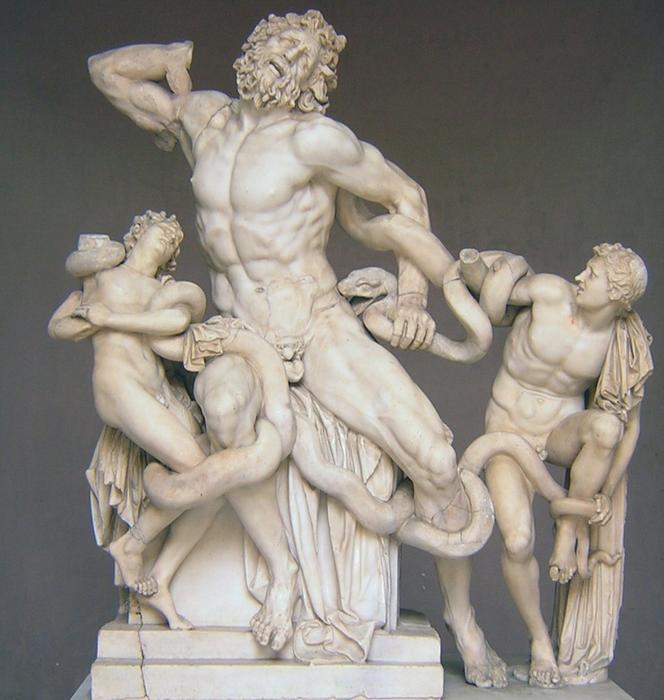 Texte 2 Texte 3 Annexe 4 bisVOCABULAIREÉtape 1 : sur un document openoffice writer ou word, insérer l’image du Laocoon exposé au VaticanÉtape 2 : insérer les mots du vocabulaire du corps qui conviennent (en bleu).corpus, oris, n barba, ae, f os, oris, ncrinis, is, mcervix, icis, f facies, ei, ffrons, tis, f jugulum, i, ngenae, arum, f lacryma, ae, f nasus, i, moculus, i, mauris, is, f caput, itis, n vultus, us, mcor, cordis, nlatus, eris, ntergum, i, n humerus, i, m pectus, oris, n sudor, oris, mtruncus, i, m vena, ae, f	venter, tris, m articulus, i, m brachium, ii, ncubitus, i, mdigitus, i, mgenu, us, n crus, uris, n manus, us, fmembrum, i, n muscle musculus, i, mpes, pedis, mpugnus, i, m Étape 3 : parmi les mots suivants, trouver ceux qui permettent de décrire l’image et les ajouter sur l’image (en rouge).Annexe 4 terCi-SélectionRéférences à l’AntiquitéPistes bibliographiques / iconographiquesPistes bibliographiques / iconographiquesPistes bibliographiques / iconographiquesSélectionRéférences à l’AntiquitéLatin Français Histoire des artsP. Roth,NémésisNémésisTibulle, ÉlégiesOvide, Métamorphoses, « Narcisse »…Le thème de la vengeance : Electre / OresteL. Gaudé,Pour seul cortègeAlexandre le GrandItinerarium Alexandri Plutarque, Vies parallèles (trad.)  Xylander, Vie d’AlexandreO. Battistini et P. Charvet (dir.), Alexandre le Grand, Histoire et dictionnaireP. Briant, Alexandre le Grand (essai)J. Schmidt, Alexandre le Grand (essai)P. Briant, Alexandre des Lumières. Fragments d'histoire européenne (essai, 2012)V. Manfredi, Le tombeau d’Alexandre le Grand (roman)Mosaïque de la bataille d’Issos (Musée de Naples)Portraits d’AlexandreJ. Ferrari,Le Sermon sur la Chute de RomeSt AugustinTextes « faciles » des ConfessionsÉcouter les textes de St Augustin lus par G. DepardieuRapprochements avec les Confessions de RousseauSt Augustin, Le sermon sur la chute de RomeReprésentations de St AugustinW. Mouawad,Anima « anima »le MinotaureOvide, MétamorphosesTextes sur les monstres antiquesReprésentations du Minotaure : Antiquité, Picasso, films, BDPercy Jackson, Le voleur de foudre (roman et film)J. Martin, T. Démarez, V. Mangin, Alix Senator, t. Il’empereur AugusteAgrippaSuétone, Vie d’AugusteAuguste, Res GestaeÉpigraphie : inscription du PanthéonVelleius Paterculus, Histoire romaineNicolas de Damas, Vie d’AugusteP. Cosme, AugustePortraits d’Auguste (monnaies, statues, romans, BD...)Rome (série TV) : les passages « adaptés » aux collégiensM. Yamazaki,Thermae Romae, t. IVl’empereur Hadrienles thermesHistoire Auguste, « Vie d’Hadrien »Sénèque, Lettres à Lucilius (sur les thermes)Virgile, Énéide, II (Laocoon) : cf. annexe 4Marguerite Yourcenar, Mémoires d’Hadrien (roman)Yves Roman, Hadrien, l’empereur virtuose (essai)G.E. Lessing, LaocoonJ.J. Winckelmann, Réflexions sur l'imitation des œuvres grecques dans la sculpture et la peinturePortraits d’HadrienPortraits d’AntinousVilla HadrianaArchitecture et décors des thermes de l’Antiquité au XXI°s.Étude des sculptures antiques détournées illustrant les couvertures du manga (cf. Annexe 3)Les représentations du Laocoon : statue antique, Le Gréco, BD…http://rgi.revues.org/926 : un site complet sur l’étude du LaocoonGibbon et H.Shinanogawa,Virtus, t. I et II « virtus »l’empereur Commodeles gladiateursvirtus : bouclier d’Auguste, exempla de virtus romaine textes sur les gladiateurs (St Augustin, textes épigraphiques, Pline le Jeune, Sénèque…)Tableaux illustrant les exempla (virtus romaine) : David, Rubens…Tableaux de Gérôme (gladiature)Gladiator (péplum)Exposition Peplum (Lyon / Vienne, jusqu’au 7 avril 2013) et catalogue de l’expositionCie « Les épis noirs »,Andromaque, fantaisie barock’AndromaqueTextes sur la mère : portrait de Cornélia, mère des Gracques, épitaphe de Florentina (musée archéologique de Strasbourg…)Racine, AndromaqueJ. Giraudoux, La guerre de Troie n’aura pas lieuVases grecs : guerre de Troie, mort d’Hector…L. Tirard,Astérix et Obélix : au service de Sa MajestéJules Césarla conquête de la Britanniala reine BoudiccaSuétone, Vie du Divin JulesSuétone, Vie de ClaudeCésar, La guerre des GaulesTacite, Annales, XIV, 31http://www.cndp.fr/tacite_annales_14_31.htm   Rocca et Mitton, Vae Victis, tome 6 : Boadicae, la guerrière folle  (bande dessinée)Le mur d’HadrienBD Vae VictisThermae Romae de Mari YamazakiThermae Romae de Mari YamazakiThermae Romae de Mari YamazakiThermae Romae de Mari YamazakiThermae Romae de Mari YamazakiCouvertureSource antiqueSource antiqueSource antiqueSource antiqueCouvertureŒuvre(et date)ArtisteMuséePersonnage représenté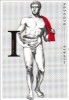 Doryphore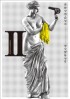 Vénus de Milo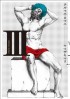 Laocoon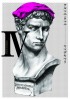 ?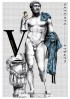 Hadrien 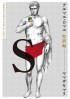 Statue dite de Marcellus (ou Germanicus) 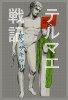 NarcisseTexte 1 (b)Version anglaiseTexte latinVersion allemandeLaocoon, son of Capyos, brother of Anchises, and priest of Apollo, against the will of Apollo had married and had children. By lot he was appointed to sacrifice to Neptune on the shore. Opportunity thus presenting itself, Apollo sent two snakes from Tenedos over the waves of the sea to kill his sons Antiphantes and Thymbraeus. When Laocoon tried to bring aid to them, the snakes killed him, too, in their folds. The Phrygians thought this happened because Laocoon had thrown his spear against the Trojan Horse.Traduction d’après M. GrantLaocoon, Capyos filius, Anchisae frater, Apollinis sacerdos, contra voluntatem Apollinis cum uxorem duxisset atque liberos procreasset, sorte ductus, ut sacrum faceret Neptuno ad litus.Apollo occasione data a Tenedo per fluctus maris dracones misit duos qui filios ejus Antiphantem et Thymbraeum necarent, quibus Laocoon cum auxilium ferre vellet, ipsum quoque nexum necaverunt.Quod Phryges idcirco factum putarunt, quod Laocoon hastam in equum Trojanum miserit.Hygin, Fables, 135Laokoon, der Sohn des Kapys und Bruder des Anchises, ein Priester des Apoll, hatte gegen Apolls Willen eine Frau geheiratet und Kinder gezeugt. Das Schicksal brachte ihn dazu, dem Poseidon am Strand ein Opfer darzubringen. Apoll schickte bei der Gelegenheit von Tenedos zwei Schlangen durch die Meeresfluten, die seine Söhne Antiphas und Thymbraios töten sollten. Als Laokoon ihnen zu Hilfe kommen wollte, ringelten sie sich auch um ihn und töteten ihn.Die Phryger glaubten, dies sei deswegen qeschehen, weil Laokoon seine Lanze das Trojanische Pferd geschleudert hatte.Traduction par F.P. WaiblingerTexte latinTraduction françaiseNamque Neptuno sacer crinem solutus omne Laocoon replet clamore vulgus. Mox reducta cuspide uterum notavit, fata sed tardant manus, ictusque resilit et dolis addit fidem. Ecce alia monstra: tumida consurgunt freta undaque resultat scissa tranquillo minor. Respicimus: angues orbibus geminis ferunt ad saxa fluctus, tumida quorum pectora rates ut altae lateribus spumas agunt. Dat cauda sonitum, liberae ponto jubae consentiunt luminibus, fulmineum jubar incendit aequor sibilisque undae tremunt. Stupuere mentes. Infulis stabant sacri Phrygioque cultu gemina nati pignora Lauconte. Quos repente tergoribus ligant angues corusci.Accumulat ecce liberum funus parens, infirmus auxiliator. Invadunt virum jam morte pasti membraque ad terram trahunt. Jacet sacerdos inter aras victima terramque plangit.Pétrone, Satiricon, 89 (extraits)Mais voilà que, prêtre sacré de Neptune, les cheveux épars, Laocoon remplit toute cette foule de ses cris. Bientôt, ramenant son javelot en arrière, il vise au ventre : mais le destin appesantit sa main, la pointe rebondit, refusant de dévoiler la ruse des Grecs. Mais voici d'autres prodiges : des flots gonflés se dressent puis l'onde fendue rejaillit et se creuse en sillage. Nous regardons : c'étaient deux serpents aux amples replis que les flots portaient vers les rochers : de leurs poitrines bombées comme des vaisseaux de haut bord, ils écartent sur leurs flancs l'écume, leur queue bat l'air avec bruit, leurs crinières flottant au-dessus des flots confondent leur éclat ; les rayons foudroyants de leurs regards incendient les flots, et, de leurs sifflements, les ondes tremblent : les esprits sont frappés de stupeur. Ornés du bandeau sacré et vêtus de la robe phrygienne, se tenaient là, gages d'un amour partagé, les deux fils de Laocoon, que brusquement enlacent dans leurs anneaux les serpents flamboyants. Mais voici que le trépas du père vient couronner celui des enfants qu'il fut impuissant à secourir. Les serpents déjà repus de carnage se jettent maintenant sur l'homme et roulent ses membres sur le sol. Le père tombe, victime, au pied même des autels et bat la terre.Traduction L. de Langle (Itinera electronica)NOMSADJECTIFSVERBESamor, amoris, mira, irae, fdolor, doloris, mfelicitas, felicitatis, fhilaritas, hilaritatis, ffletus, -us, mpavor, pavoris, mcuriositas, -atis, fgaudium, ii, nlacrima, ae, fgemitu, us, mhorror, horroris, minfelix, infelicishorridus, -a, -umcarus, a, umsecurus, -a, -umbeatus, a, ummirabilis, -elaetus, a, ummiti, e miser, misera, miserumquietus, a, umvehemens, -ntisterreo, es, ere, terrui, territumrideo, es, ere, risi, risumtimeo, es, ere, timui, -contemno, is, ere, -tempsi, -temptumamo, as, are, avi, atumexhorresco, is, ere, exhorruistupeo, es, ere, stupui, -tremo, is, ere, tremui, -metuo, is, erre, metui, metutummiror, miraris, mirari, miratus sumReprésentations et parodies de la Mort de Laocoon : pistes de réflexion (1)Représentations et parodies de la Mort de Laocoon : pistes de réflexion (1)Représentations et parodies de la Mort de Laocoon : pistes de réflexion (1)Représentations et parodies de la Mort de Laocoon : pistes de réflexion (1)Représentations et parodies de la Mort de Laocoon : pistes de réflexion (1)Représentations et parodies de la Mort de Laocoon : pistes de réflexion (1)Représentations et parodies de la Mort de Laocoon : pistes de réflexion (1)Représentations et parodies de la Mort de Laocoon : pistes de réflexion (1)Désignation des œuvres   Auteurs Dates de créationSupports / matériauxTailleLieux d’expositionDescription (comparaisons avec le texte et/ou le marbre antique)  Analyse - interprétation  LaocoonAgésandre, Polydore et Athénodore de Rhodes1er s. ap.J-C(copie d’une œuvre grecque plus ancienne)Marbre242 cm (hauteur)Grotte de  Sperlonga (Golfe de Naples), puis Domus Aurea (Rome), puis  Musée Pio-Clementino (Vatican)  « L'étreinte des deux serpents, l'un aux jambes, l'autre aux bras, a déjà immobilisé les trois victimes qui se débattent en vain: à gauche, le fils vient d'être mordu et se pâme ; au centre, Laocoon va l'être au flanc. Les contorsions des enfants affolés s'opposent à la résistance désespérée du père, dont le corps gigantesque se déploie diagonalement. » B.Holtzmann, La sculpture grecque Évocation d’un épisode célèbre de la guerre de Troie, où les dieux punissent le mortel qui s’est opposé à eux.Pour l’interprétation concernant la présence de ce groupe dans la Grotte de Sperlonga, à la demande de l’empereur Tibère: cf. http://rgi.revues.org   LaocoonEl Gréco1610-1614Peinture à l’huile137,5 cm x 172,4 cmNational Gallery of Arts de Washingtonhttp://fr.wikipedia « Au 1er plan, Laocoon couché, vaincu par un serpent au corps mince et couvert d’écailles, est un mourant qui ne résiste plus que faiblement et dont les yeux ont déjà chaviré. À sa gauche, le plus jeune de ses fils est déjà mort. Son corps gît sur le sol, la tête vers le spectateur. À sa droite, son deuxième fils, encore debout, pousse une plainte désespérée vers le ciel tandis qu’il subit la morsure mortelle. À l’arrière-plan, sous un sombre ciel d’orage, on reconnaît la ville de Tolède. Vers la porte de Tolède s’avance un cheval de couleur brun-jaune, sans doute le cheval offert par les Grecs aux Troyens. Ce n’est pas ici un cheval de bois, mais un cheval peint de manière réaliste. » (J. Le Rider, http://rgi.revues.org )« [Pour Vetter], le jeune homme debout à droite du groupe pathétique de Laocoon et ses fils serait Paris, le fils de Priam qui, en arbitrant sur l’Ida le concours de beauté des trois déesses, et en donnant la pomme à Aphrodite, a décidé du sort de Troie, puisque Aphrodite lui destinait Hélène, la femme de Ménélas. Le personnage féminin serait Hélène, le regard tourné vers la Grèce, à l’opposé de Troie. Le lien établi par le Greco entre Troie et Tolède : dans un texte dont la première version remonte à 1219, la fondation de Tolède est attribuée à deux descendants des Troyens. » (J. Le Rider, http://rgi.revues.org )Représentations et parodies de la Mort de Laocoon : pistes de réflexion  (2)Représentations et parodies de la Mort de Laocoon : pistes de réflexion  (2)Représentations et parodies de la Mort de Laocoon : pistes de réflexion  (2)Représentations et parodies de la Mort de Laocoon : pistes de réflexion  (2)Représentations et parodies de la Mort de Laocoon : pistes de réflexion  (2)Représentations et parodies de la Mort de Laocoon : pistes de réflexion  (2)Représentations et parodies de la Mort de Laocoon : pistes de réflexion  (2)Représentations et parodies de la Mort de Laocoon : pistes de réflexion  (2)Désignation des œuvres   Auteurs Dates de créationSupports / matériauxTailleLieux d’expositionDescription (comparaisons avec le texte et/ou le marbre antique)  Analyse - interprétation  ?*K. Halbritter1973Aquarelle?rgi.revues.orgwww.tumblr Homme seul, derrière un bureau imposant, emprisonné par des fils de téléphone, semblables à un filet jeté sur lui.(* On peut remplacer par la caricature représentant Nixon empêtré dans les bandes son du Watergate (http://rgi.revues.org), ce qui permet de faire faire des recherches sur un événement politique du XX°s.)Caricature d’un homme en souffrance ; image de l’homme d’affaires qui jongle avec les appels, les marchés, les affaires à traiter et qui finit par s’y perdre.Astérix (extrait)  A. Goscinny et R. Uderzo1972Dessin (bande dessinée)Vignette (page 16)Album « Les Lauriers de César », éd. Hachette http://kicswilahttp://rowleyflex Un seul homme, un Grec vendu lors d’un marché aux esclaves : il met sa musculature en valeur en tendant une corde.Personnage ridicule qui ne pense qu’à sa plastique sans considérer la tragédie de sa situation d’esclave. Détournement comique : la douleur et la peur deviennent  vantardise. Lucky Luke (extrait)Morris1983Dessin (bande dessinée)Vignette (page)Album « Fingers », éd. Dargaudhttp://rowleyflex Les frères Dalton enchevêtrés dans des cordes et  faits prisonniers par Lucky LukeDétournement burlesque : la situation résulte de la bêtise des Dalton (hommage à Goscinny-Uderzo ?)Thermae Romae(extrait)M. Yamazaki2012 (édition française)MangaCouverture Thermae Romae, Tome III, éd. Castermanhttp:/casterman “Laocoon” seul, assis sur un bloc de pierre, bras reconstitués et tenant un bonnet de bain sur la tête.Caution antique du manga : une statue antique célèbre orne chaque couverture de la série.Détournement et reconstitution humoristique : cf. encart 1 du manga, tome III.Représentations et parodies de la Mort de Laocoon (1)Représentations et parodies de la Mort de Laocoon (1)Représentations et parodies de la Mort de Laocoon (1)Représentations et parodies de la Mort de Laocoon (1)Représentations et parodies de la Mort de Laocoon (1)Représentations et parodies de la Mort de Laocoon (1)Représentations et parodies de la Mort de Laocoon (1)Représentations et parodies de la Mort de Laocoon (1)Désignation des œuvres   Auteurs Dates de créationSupports / matériauxTailleLieux d’expositionDescription (comparaisons avec le texte et/ou le marbre antique)  Analyse - interprétation  LaocoonAgésandre, Polydore et Athénodore de Rhodes1er s. ap.J-C(copie d’une œuvre grecque plus ancienne)Marbre184 cm (hauteur)Grotte de  Sperlonga, puis Domus Aurea (Rome), puis  Musées du Vatican LaocoonEl Gréco1610-1614Peinture à l’huile137,5 cm x 172,4 cmNational Gallery of Arts de WashingtonReprésentations et parodies de la Mort de Laocoon (2)Représentations et parodies de la Mort de Laocoon (2)Représentations et parodies de la Mort de Laocoon (2)Représentations et parodies de la Mort de Laocoon (2)Représentations et parodies de la Mort de Laocoon (2)Représentations et parodies de la Mort de Laocoon (2)Représentations et parodies de la Mort de Laocoon (2)Représentations et parodies de la Mort de Laocoon (2)Désignation des œuvres   Auteurs Dates de créationSupports / matériauxTailleLieux d’expositionDescription (comparaisons avec le texte et/ou le marbre antique)Analyse - interprétation  ?K. Halbritter1973Aquarelle??Astérix (extrait)  A. Goscinny et R. Uderzo1972Dessin (bande dessinée)Vignette (page 16)Album « Les Lauriers de César », éd. Hachette Lucky Luke (extrait)Morris1983Dessin (bande dessinée)Vignette (page)Album « Fingers », éd. DargaudThermae Romae(extrait)M. Yamazaki2012 (édition française)MangaCouverture Thermae Romae, III, éd. Casterman